DOKUMENTASI PENELITIAN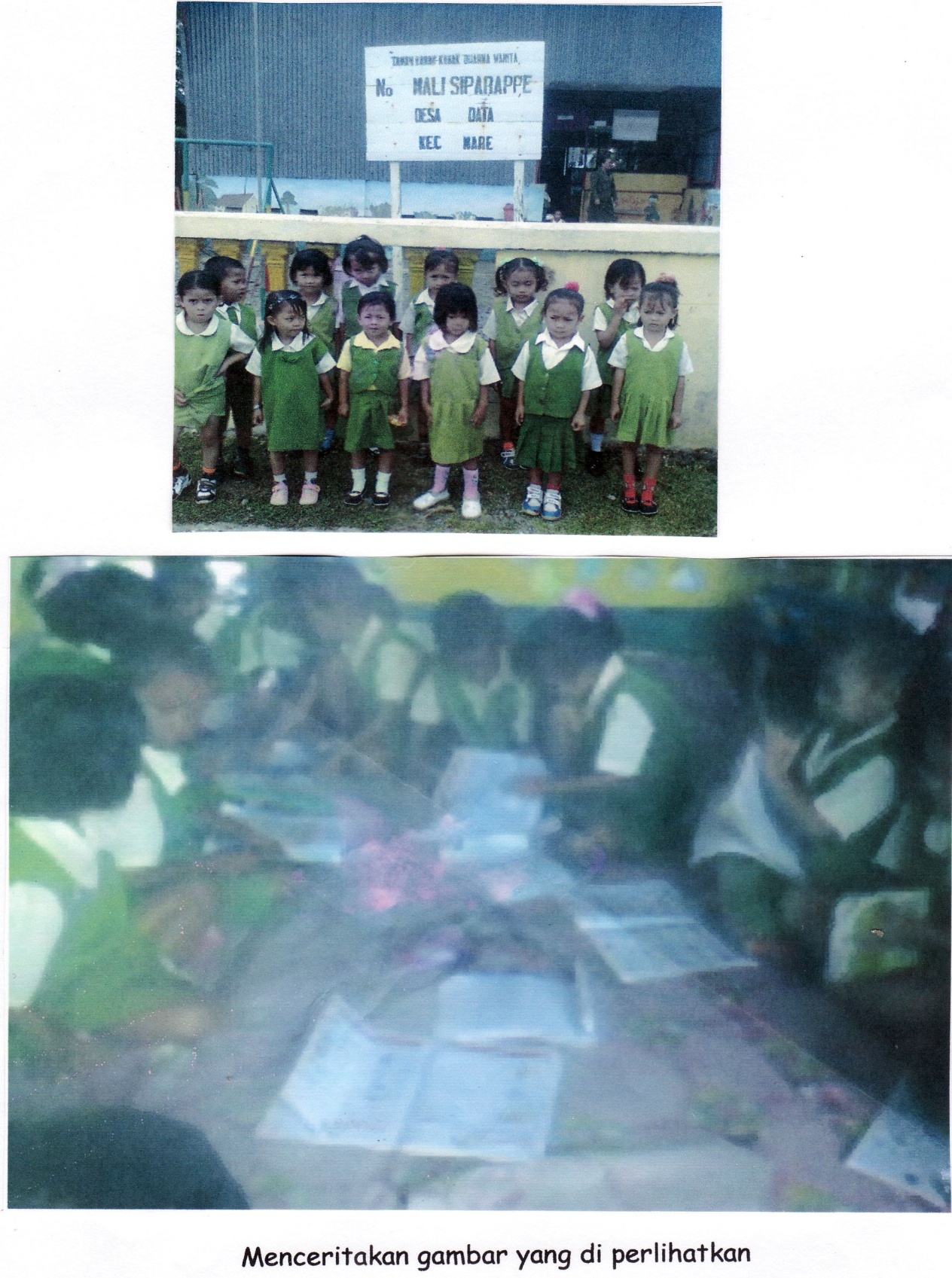 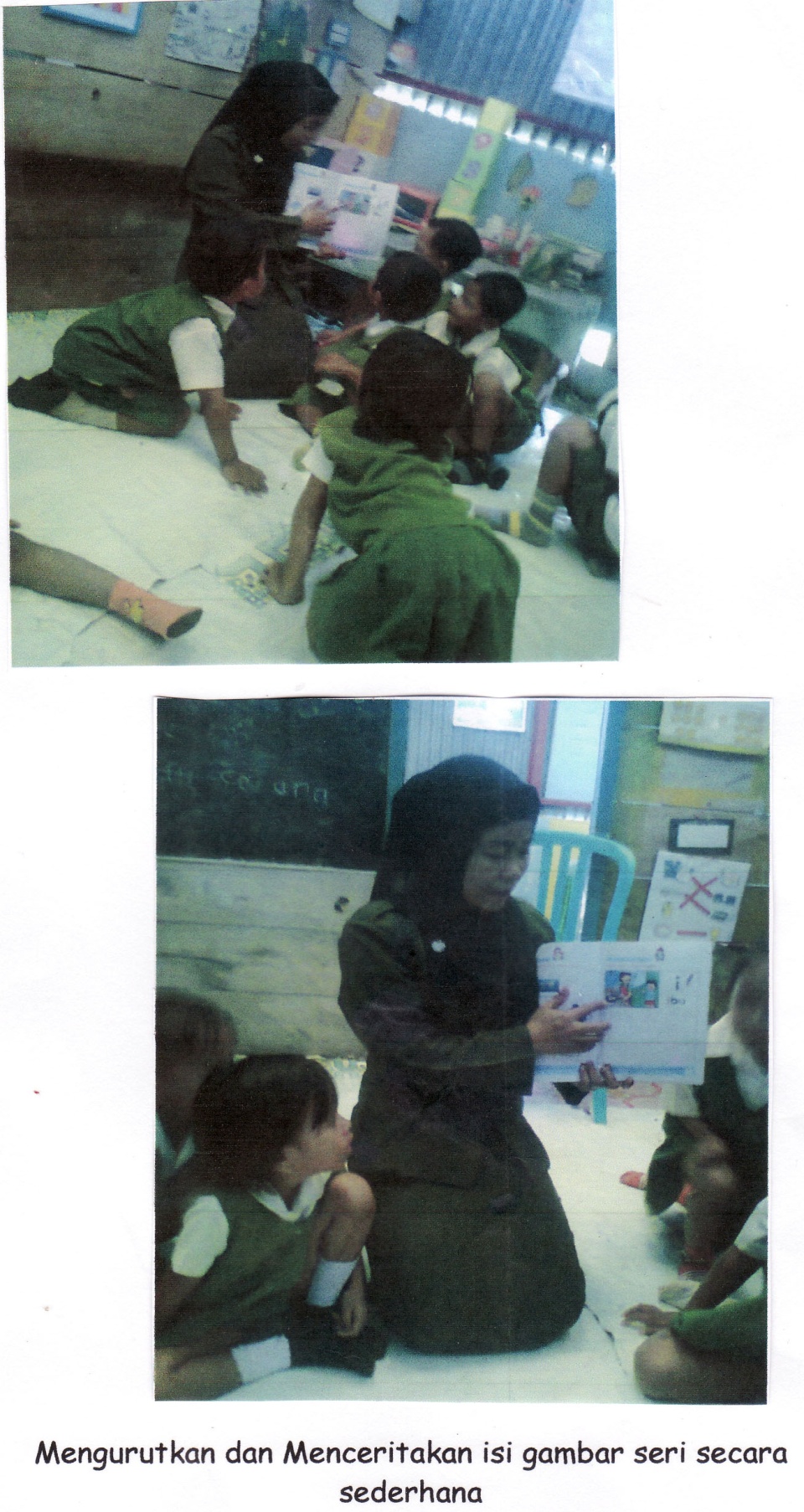 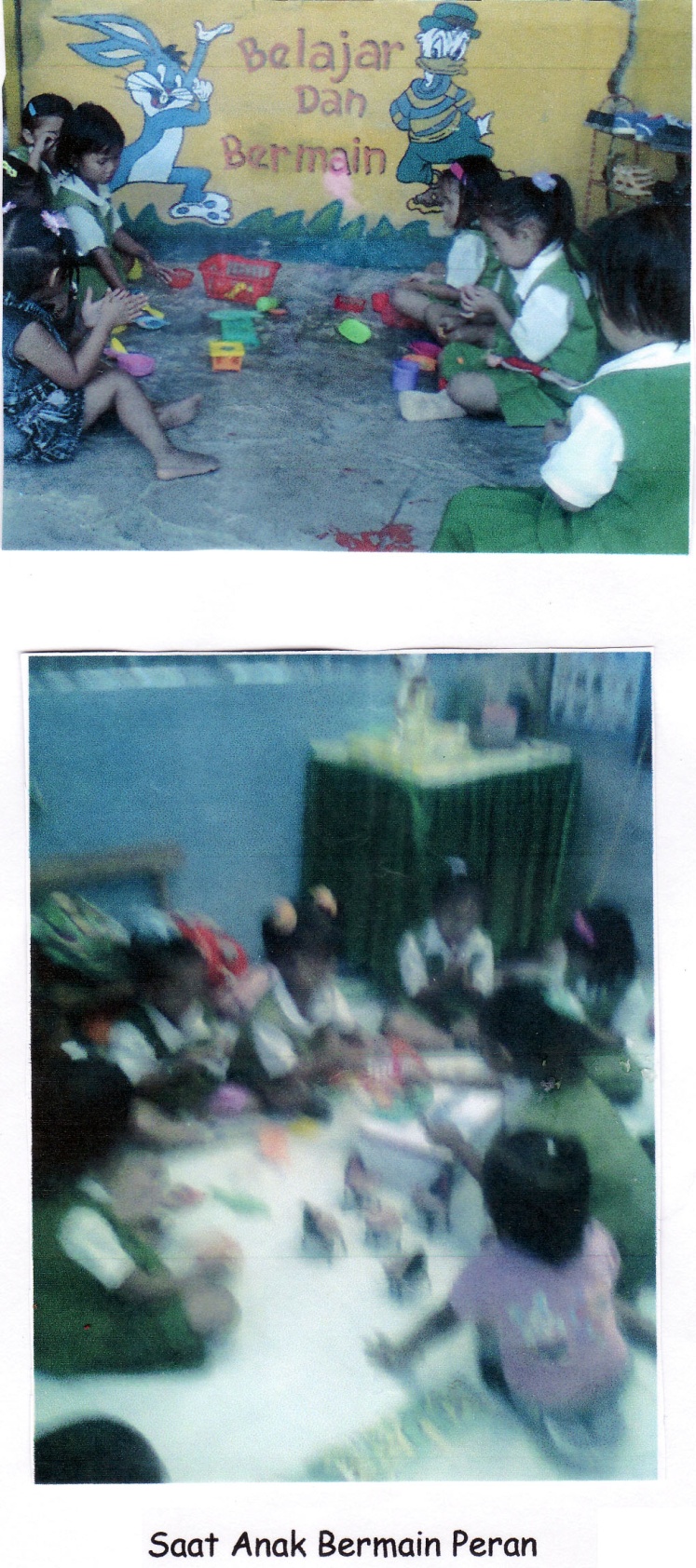 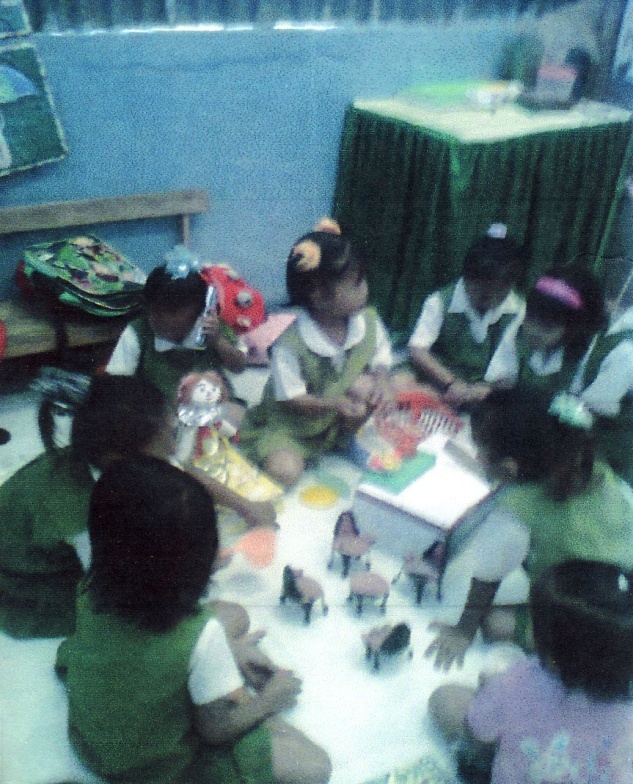 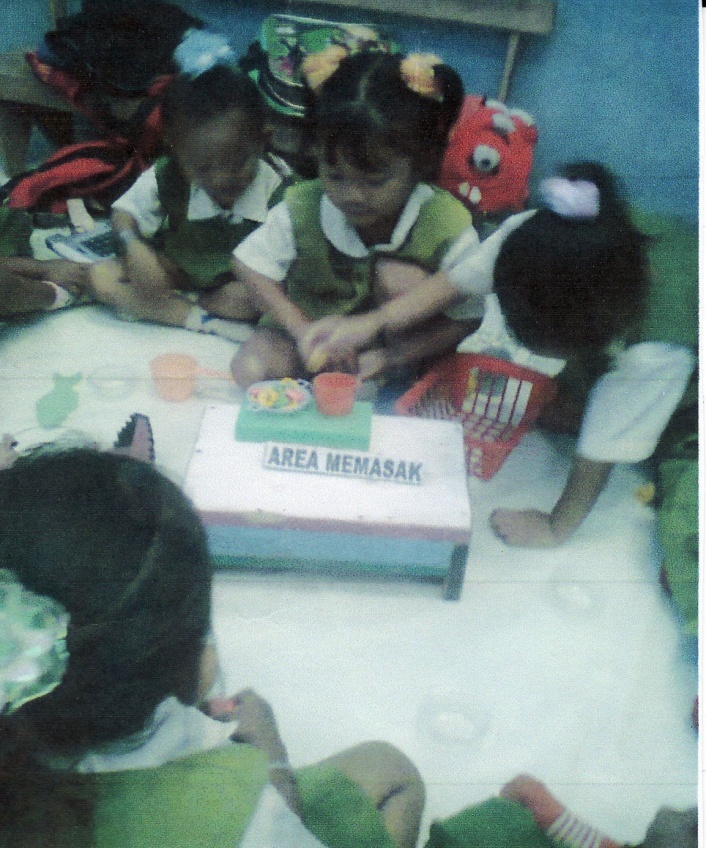 Saat bermain peran